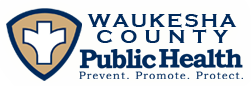 ACUTE RESPIRATORY ILLNESS OUTBREAK FOLLOW-UP*FAX COMPLETE FORM AND LINE LIST TO WAUKESHA COUNTY HEALTH DEPT: 262-896-8387*PLEASE FAX ANY POSITIVE LAB RESULTS APPLICABLE TO OUTBREAKLABORATORY CONFIRMED DIAGNOSIS (INDICATE ALL THAT PERTAIN):NAME OF UNIT:ONSET DATE OF FIRST RESPIRATORY ILLNESS FOR RESIDENTS:      ONSET DATE OF FIRST RESPIRATORY ILLNESS FOR STAFF:      ONSET DATE OF LAST RESPIRATORY ILLNESS FOR RESIDENTS:      ONSET DATE OF LAST RESPIRATORY ILLNESS FOR STAFF:      NAME OF UNIT:ONSET DATE OF FIRST RESPIRATORY ILLNESS FOR RESIDENTS:      ONSET DATE OF FIRST RESPIRATORY ILLNESS FOR STAFF:      ONSET DATE OF LAST RESPIRATORY ILLNESS FOR RESIDENTS:      ONSET DATE OF LAST RESPIRATORY ILLNESS FOR STAFF:      *If there are additional units affected, please add an additional page containing that information.COMPLETE SECTION BELOW FOR SUSPECTED OR CONFIRMED INFLUENZA OUTBREAKS ONLY.INFLUENZA PROPHYLAXIS:DATE:      Telephone #:      FACILITY NAME:      Fax #:      facility address:      contact person:      email:       INFLUENZA A INFLUENZA B PARAINFLUENZA ADENOVIRUS RSV HUMAN METAPNEUMOVIRUS RHINOVIRUS OTHER (SPECIFY):       OTHER (SPECIFY):      NUMBER EXPOSEDNUMBER ILLNUMBER HOSPITALIZEDNUMBER OF DEATHSRESIDENTS: STAFF:      NUMBER EXPOSEDNUMBER ILLNUMBER HOSPITALIZEDNUMBER OF DEATHSRESIDENTS: STAFF:      Was an antiviral administered to exposed individuals?:           If yes, please indicate product:      Number of residents who received antiviral prophylaxis:      Number of staff who received antiviral prophylaxis:      TOTAL # AT FACILITYTotal # THAT RECEIVED INFLUENZA VACCINE # ILL THAT RECEIVEDINFLUENZA VACCINE RESIDENTS:          STAFF:      